Федеральный конкурс «Большая перемена» (далее - конкурс) стартует 28 марта 2021 года. Участниками конкурса могут стать обучающиеся  5-11 классов.Регистрация и дистанционный этап конкурса начнется в марте 2021 года на сайте: https://bolshayaperemena.online/.После тестирования конкурсантам направляется мотивационное задание, проводится работа с кейсами, защита эссе и портфолио, командные состязания, итоговая большая игра.Тематические направления конкурса: новые медиа («Расскажи о главном!»), искусство и творчество («Я творю!»), экология («Сохраняй природу!»), среда обитания («Меняй мир вокруг!»), здоровый образ жизни («Будь здоров!»), наука и технологии («Создавай будущее!»), добро («Делай добро!»), путешествия и туризм («Познавай Россию!»), историческая память («Помни!»).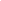 Проект «Большая перемена» входит в платформу «Россия - страна возможностей», которая объединяет образовательные, кадровые и социальные проекты, способствующие самореализации граждан и продвижению общественных инициатив. По итогам конкурса обучающиеся 11-х классов-победители получают грант в размере 1 млн рублей, который они смогут направить на оплату обучения, и пять баллов к портфолио достижений для поступления в вуз; обучающиеся 9-10 классов премируются суммой 200 тыс. рублей. Эти средства могут быть израсходованы на дополнительное образование и приобретение образовательных гаджетов.